Year 11 Maths Long Term PlanYear 11 Maths Long Term Plan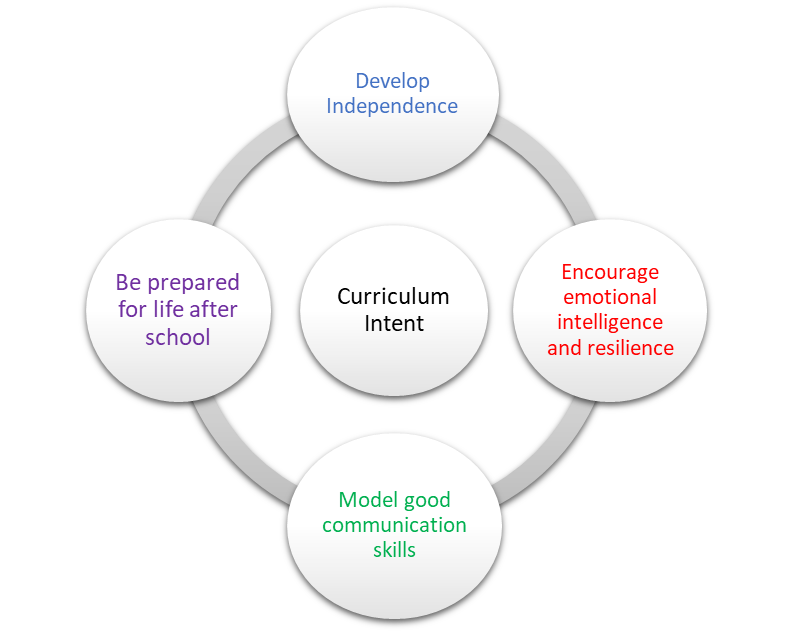 School Pedagogy:Launchpad Tuition has a child centred pedagogy. The school adopts an inclusive, transformative pedagogy as we believe that a child’s ‘capacity to learn can change and be changed for the better as a result of what happens and what people do in the present’ (Hart et al. 2004, P166). Learning is about shared communication between staff and pupils. Implementation of our curriculum intent is underpinned by Rosenshine’s 10 Principles of Instruction (Rosenshine, 2012). All learning sessions include the following elements; reference to curriculum intent, recap of knowledge and skills, assessment for learning and pupil voice.Subject Specific Pedagogy:Here at Launchpad Tuition, we know how vital Mathematics is to a student’s future. We aim to foster a love of learning and encourage the students to be motivated learners; challenging themselves to achieve to the best of their ability. We promote a positive attitude to mathematics and themselves; through investigations, problem solving and accepting that mistakes help us to grow and learn.  We aim to cultivate an environment that creates students who are resilient, questioning, resourceful, self-sufficient and ultimately able to apply all the skills and knowledge that they have acquired to unfamiliar situations. We teach mathematics in line with the National Curriculum (2014), however this will be differentiated as required in consideration of individual starting points and to meet individual learning needs. We also work to ensure that our pupils see the real-life and cross curricular links that are within this broad subject. The curriculum is progressive and builds on skills learnt in prior years. Some students may have gaps in this prior learning and due to each young person having differing learning needs, gifts or talents, some  pupils may not have yet mastered the component skills required to progress, so as a provision we will be adapt accordingly. Teaching is rigorous, personalised, innovative and student-centered. We implement individual intervention strategies for each pupils which may including  1 to 1 interventions, study support and adjustments for particular learning styles. Careful sequencing of topics provides the opportunity to revisit, reinforce and apply knowledge, understanding and skills learned whilst making connections across the curriculum, to real-life scenarios and other subjects. We ensure to interleave and link topics to allow pupils to regularly revisit topics, supporting recall and retrieval. Concrete and pictorial resources are utilised to support the development of conceptual understanding, when appropriate, to support new concepts or as part of individuals’ learning needs. Pupils engage in sustained practice with increasingly complex problems over time and are encouraged to reason and discuss their thinking. We teach using Multiple Teaching Methods, deepening pupils understanding through concrete methods. This also allows for support from students from a range of previous settings. We do these through guided, independent and group work. We also build in communication skills, games and investigations, when possible. This is to cement knowledge, learn through play, support the whole pupil and to challenge the maths anxiety that many pupils present with. The curriculum is designed to promote progress, challenge and achievement for all. Whilst we aim for all pupils to leave with a GCSE grade, this is not suitable for all and the most suitable qualification for each individual will be selected, so that every child reaches their full potential. Therefore, other qualifications on offer may include Entry Level certificates and Functional Skills Level 1.Subject Intent:Mathematics can help us better understand and describe the world around us. Recognising the importance of mathematics in life and in society contributes to living safe, healthy and fulfilling lives. Understanding there is a purpose to Maths beyond the classroom is our curriculum intent. The importance of mathematics is evident in our personal lives from calculating the number of tins of paint needed when decorating, managing expenses organising and planning a journey, to estimating bills. Some career options require subject-specific knowledge but a wider variety depend mainly on 'higher-order skills' and problem solving, being able to think logically or systemically, handle data or analyse problems. Our curriculum is designed to give a good mathematical education and to help develop these higher-order skills. We want pupils to respect others’ values and opinions, work as a team and have a sense of unity through helping or supporting others. We want students to aspire to be the best that they can be and reach their individual potential, especially having confidence and resilience to face any challenges.  KS3: At Key Stage 3 each pupil follows a maths curriculum that aims to progressively increase their knowledge, self-confidence and interest in the subject. In some cases, pupils may have missed a substantial amount of mathematical learning prior to joining our unit, and we understand that it is important to concentrate on addressing any specific difficulties which result from this. We work towards the National Curriculum appropriate to their age level, however, depending on the individual’s needs and situation it is sometimes necessary to look at alternative qualifications, such as Entry Level qualifications or units. To support each pupil, tasks may need to be differentiated appropriately for individual abilities, prior knowledge and aptitude for the subject. We aim to build confidence in all areas of maths and address any gaps in knowledge, misconceptions and weaknesses. The scheme of work is tailored to the individual cohort, as students can come at a range of ages, with varied previous knowledge and levels. We aim to challenge the students to achieve to the best of their ability by using a range of teaching techniques, resources and activities. KS4: For students in Key Stage 4, most pupils will aim to complete GCSE examinations. In order to achieve this students must become numerate individuals, who are able to recall and apply knowledge rapidly and accurately in a variety of routine and non-routine problems. At Key Stage 4, pupils are expected to undertake extended questions, solve more complex problems and to develop their skills in communicating the results clearly. If students are able, they will be entered for the GCSE exam at either Foundation or Higher Tier. They can achieve Grade 1- 9 and this is determine by three papers: one non-calculator and two calculator. The course develops knowledge, skills and understanding of Number, Algebra, Geometry and Measures, Statistics, and Mathematical Processes and Applications. Students will be supported in their studies with a variety of revision materials. We also consider the individual learning styles of pupils in the cohort as well as their prior knowledge. If a pupil is not yet ready to access the GCSE examination, an alternative qualification is considered. There are a range of options available, and depending on the needs of the pupil, the qualification that will allow them to achieve to the best of their ability is selected. Some options include: Entry Level Certificates, Entry Level units and Functional skills exams. To ensure students achieve their full potential, there are also revision sessions, intervention sessions and after school clubs.Key Stage and Subject Long Term PlanTopic/Learning PathwayKey VocabularyLinks to previous learning (Component Skills)Links to wider curriculumAutumn 1Autumn 1(con.)Two-way tablesScatter graphsPythagoras’ theorem Angle rulesParallel lines rules, Geometry problems, Simultaneous equationsVertical, Horizontal, Total, Difference, EstimationRange,Distribution, Spread,Correlation, Positive,Negative, Relationship,Scatter graph, Outlier,Norm, Deviation,ProductHypotenuse,Adjacent, Opposite,Right-angle, Triangle,Formula, Multiply,Divide, Angle, Length,Constant,Corresponding, Subject,Rearrange, Square, Square root, Estimation, units, SubstituteGeometry, Geometric,Right-angle, Straight line, Point, Equivalent, Full turn, Parallel,Perpendicular, Exterior,Interior, Isosceles,Equilateral, Scalene,Triangle, Quadrilateral,Pentagon, Hexagon,Heptagon, Octagon,Nonagon, Decagon,Parallelogram,Rhombus, Trapezium,Kite, Square, Rectangle, Corresponding,Alternate, Interior,Transversal, Intersect, SumVariable, Simultaneous,Equation, Formula,Solution, Expression, Linear, Quadratic, Co-efficient, Solve, ValueFour operation, Estimation skillsComparing and orderingnumbersCalculating averagesCollecting and presentingdataReasoning aboutrelationshipsUsing scalesTypes of triangleTypes of angleAlgebraic notationUsing formulaUsing a scientific calculatorRatio and ratio notationSquare numbersEstimationFour operationsEstimationIdentifying and naming 2DshapesProperties of 2D shapesTypes of anglesForming and solvingalgebraic equationsSubstitutionSimplifying Navigating the coordinateplaneDrawing straight line graphsSimplifying expressionsExpanding bracketsRearranging equationsSolving equationsSubstitutionBusiness- Gathering and sharing dataSociology- Gathering and sharing dataScience- Collecting and reading dataScience- Plotting and reading dataReal-life – News articles sharing informationReal-life application in jobs, (heights and distances)Art: Similar shapes, CubismReal- life- Best ValueAutumn 2Autumn 2 (con)Straight line graphs (drawing, mid-points, gradient, equation.)  Parallel and perpendicular lines Quadratic graphsHarder graphsSolving using graphsDistance-time graphsReal-life graphsParallel, Axis,Horizontal, Vertical,Equation, Co-ordinate,Gradient, Intercept,Solution, Simultaneous,Perpendicular, Co-efficient, Constant, Median, Ratio, Percentage, Units, Square, Quadratic, Curve, Cubic,Reciprocal, Equation,Root, Intercept,Exponential, Tangent,Expression, Factorise,Expand, Simultaneous,Unknown, Variable,SubjectNavigating the coordinateplaneParallel and perpendicularlinesAlgebraic notationInterpreting and writingalgebraic expressions andequationsSubstitutionRearranging formulaScience- graphing and analysing information. Experiments and exponential growth and decay. Real-life- conversions, costings. Covid graphs in the news.Business- costings Spring 1Four transformations (Combined for H) Charts and representing data Factors and multiples (recap)HCF and LCMPrime factors Venn Diagrams and setsTransform, Transformation, Congruence, Congruent, Similar, Similarity, Rotate, Rotation, Translate, Translation, Reflect, Reflection, Symmetry, Rotational symmetry, Vector, Direction, Coordinate, Axis, Origin Similar, Similarity, Enlarge, Enlargement, Congruence, Congruent, Scale Factor, Proportion, Multiply, Multiplication, Divide, Division, Side, Angle, Symmetry, symmetrical, horizontal, vertical, diagonal, reflect, reflection, orientation, congruenceData, Correlation, Positive, Negative, Relationship, Trend, Linear, Outlier, Frequency, Tally, Discrete, Continuous, Quantitative, Qualitative, Grouped, Ungrouped, Class, Interval, Scale, Statistical, Enquiry, Data, Questionnaire, Leading, Bias, Open, Closed, Interpret, Trend, Relationship, Pictogram, Horizontal, Vertical, Scale, Interval, Compound, Bar chart, Line graph, Grouped, Ungrouped, Pie chart, Range, Distribution, Advantages, Disadvantages, Pie chart, Estimate, QuarterMultiple, Factor, Prime,Factorisation, HCF, LCM,Divisibility, Divisible,Multiply, Divide, Venn Diagram, Intersection, Index form, Product, Decomposition, Union, Set Notation, UniversalIdentifying and naming 2D shapes and their properties Coordinates in all 4 quadrantsLines parallel to the axis y=x,Using scales Types of anglesEstimation on calculationsFour operationsUsing scalesMultiplicationDivisionRules of divisibilityIndex notationArt: Working with shapes. Rotation and rotational symmetry, reflection in imagesICT: Editing photographs or images on PCScience: Collecting, presenting and interpreting data. Hypothesising. Drawing conclusions. Experimental data. Business: SurveysSociology: understanding findings and collecting own dataEnglish: Communicating findingsSpring 2Interior and exterior angles of polygonsLoci and constructionsBearingsTrigonometryExam conditionsGeometry, Geometric,Right-angle, Straight line, Full turn, Parallel,Perpendicular, Exterior,Interior, Isosceles,Equilateral, Scalene,Triangle, Quadrilateral,Pentagon, Hexagon,Heptagon, Octagon,Nonagon, Decagon,Parallelogram,Rhombus, Trapezium,Kite, Square, Rectangle, Regular, Irregular, Sum, Sides, Equal, Substitute, Estimation, Acute, Obtuse, Reflex, North, South, East,West (and derivations) Left, Right,Clockwise,Anticlockwise, Compass, Protractor, Right angle, Isosceles, Bi-sect, Perpendicular, Point, Angle, Construct, Loci, units, Distance, Scale, FigureTangent, Sine, Cosine,Ratio, Hypotenuse,Adjacent, Opposite,Right-angle, Triangle,Formula, Multiply,Divide, Angle, Length,Constant,Corresponding, Subject,Rearrange, Estimation, units, Substitute, Inverse, AngleIdentifying and naming 2DshapesProperties of 2D shapesTypes of anglesForming and solvingAlgebraic equationsSubstitutionLanguage of position andmovementAngles around a pointIdentifying and naming 2DshapesProperties of 2D shapesUsing a compassMeasuring and drawingAnglesUnit conversionsTypes of triangleTypes of angleAlgebraic notationUsing formulaUsing a scientific calculatorDivision and multiplicationArt- TesselationGeography: Location and mapsGeography: Calculating distanceSummer 1Vectors- drawing and calculating (tier dependant)PlansCumulative frequency Stem and leaf diagrams-HRevision of previous topics Exam practice Vector, Position,Movement, Direction,Left, Right, Up, Down,Scalar, Multiply,Translate, ResultantPlan, Arial, Elevation, Front, scale, 2d shape names.Average, Mean,Median, Mode, Range,Distribution, Spread,Correlation, Positive,Negative, Relationship,Scatter graph, Outlier,Norm, Percentage, Percentile, Quartile,TranslationAlgebraic notationSolving algebraic equationsSubstitutionMean, mean, mode and rangePercentagesFour operationsPhysics- directionsMaps- geographyReal life- houses, careers, buildingSociology- distributionsScience- distributionsSummer 2Exam practice.Pupil specific revisionMissed topics.